 ST JOHN BOSCO CATHOLIC ACADEMY GOVERNANCE SCHEME OF DELEGATION 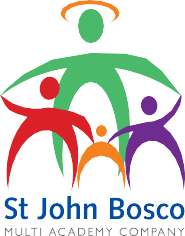 LOVE IS REPAID BY LOVE – ST JOHN BOSCOREVIEWED: JUNE 2023TOPICDECISION / ACTIONTOPICDECISION / ACTIONCES / BDESMembersBoard of Directors(BOD) Finance and Risk Committee (FAR)Education Pay and HR Committee (EPH)Local Governing Board / School SubCommitteeCSEL / CETPrincipals / HOSPEOPL
EANDSTRUCTURESAppointment or Removal of MembersPEOPL
EANDSTRUCTURESAppointment or Removal of Foundation DirectorsCCPEOPL
EANDSTRUCTURESAppointment or Removal of Co-Opted DirectorsCPEOPL
EANDSTRUCTURESAppointment or Removal of Chair of the Board of DirectorsCPEOPL
EANDSTRUCTURESAppointment or Removal of Chair of Local Governing Board CPEOPL
EANDSTRUCTURESAppointment or Removal of Local Foundation GovernorsCSPEOPL
EANDSTRUCTURESLocal Parent Governors: Election SFPEOPL
EANDSTRUCTURESAppointment or Removal of Local Co-opted Governors SPEOPL
EANDSTRUCTURESRecruitment of all category local governors SPEOPL
EANDSTRUCTURESRecruitment of all category Directors FPEOPL
EANDSTRUCTURESAppointment of Clerk to Board of Directors FPEOPL
EANDSTRUCTURESAppointment of Clerk to Local Governing BoardCSPEOPL
EANDSTRUCTURESAppointment and dismissal of CSELC / SPEOPL
EANDSTRUCTURESAppointment and dismissal of Company Secretary APEOPL
EANDSTRUCTURESAppointment and dismissal of COOAPEOPL
EANDSTRUCTURESAppointment and dismissal of academy PrincipalCC / SAPEOPL
EANDSTRUCTURESAppointment of central services staff / central executive teamAPEOPL
EANDSTRUCTURESAppointment of non-senior Academy staffCAPEOPL
EANDSTRUCTURESAgree MAC staffing structureAAPEOPL
EANDSTRUCTURESAgree academy staffing structureCAPEOPL
EANDSTRUCTURESAgree and review articles of associationCPEOPL
EANDSTRUCTURESAgree and review committee structure for the BOD APEOPL
EANDSTRUCTURESAgree and review committee terms of reference for BOD CAPEOPL
EANDSTRUCTURESAgree and review terms of reference for LGB and committeesCCAPEOPL
EANDSTRUCTURESComplete skills audit annually SPEOPL
EANDSTRUCTURESAnnual self-review of BOD and committee performance.SPEOPL
EANDSTRUCTURESAnnual self-review of Local board performanceSPEOPL
EANDSTRUCTURESAnnual Chair’s performance review SPEOPL
EANDSTRUCTURESAgree annual schedule of business for Board of Directors C PEOPL
EANDSTRUCTURESAgree annual schedule of business for Local Governors CAPEOPL
EANDSTRUCTURESAgree arrangements for link Director monitoring visitsFPEOPL
EANDSTRUCTURESAgree arrangements for link Governor monitoring visitsFSTRATEGICANDPLANNINGDevelop and Agree MAC Strategic Plan ASTRATEGICANDPLANNINGDevelop and Agree School Improvement Plans AASTRATEGICANDPLANNINGAgree MAC KPIs.ASTRATEGICANDPLANNINGAgree Academy KPIsCASTRATEGICANDPLANNINGDevelop and Agree Curriculum Strategy ACSTRATEGICANDPLANNINGMAC Growth DecisionsCASTRATEGICANDPLANNINGApprove MAC wide policies which reflect MAC’s ethos and values SACSTRATEGICANDPLANNINGApprove local academy policies which reflect the school's ethos and values SCASTRATEGICANDPLANNINGApprove and publish Admissions arrangements / consider applications for admissionAA / FA / FSTRATEGICANDPLANNINGEstablish Risk Management Policy AACSTRATEGICANDPLANNINGApprove MAC Health and Safety strategy ACSTRATEGICANDPLANNINGDevelop and agree a 5 year Estates Management Plan for each academy CAASTRATEGICANDPLANNINGApprove Business Continuity strategiesIASTRATEGICANDPLANNINGAgree central spend / top sliceACSTRATEGICANDPLANNINGAgree central Budget plan to support delivery of MAC key priorities and estates management plan AASTRATEGICANDPLANNINGAgree balanced academy  budgets to support delivery of academy improvement planAASTRATEGICANDPLANNINGApprove expenditure in line with specified limits in the Financial Scheme of Delegation STRATEGICANDPLANNINGAgree Investments in the name of the MACAASTRATEGICANDPLANNINGConsent to building works AAAAASTRATEGICANDPLANNINGSignificant Staff Restructure and Redundancy decisions CAASTRATEGICANDPLANNINGAgree auditing and reporting arrangements for matters of compliance (e.g. safeguarding, H&S, employment)ASTRATEGICANDPLANNINGEstablish and review MAC scheme of financial delegationASTRATEGICANDPLANNINGEstablish and review academy scheme of financial delegationAASTRATEGICANDPLANNINGDevelop MAC wide procurement strategies and efficiency savings programme ACSTRATEGICANDPLANNINGEstablish delegated levels of authority for contractsACSTRATEGICANDPLANNINGApprove contracts which constitute a related party transactionAASTRATEGICANDPLANNINGApprove contracts with a value of over £25,000AASTRATEGICANDPLANNINGEnsure land and buildings are insuredSASTRATEGICANDPLANNINGEnsure that conditions of insurance policies are complied withSFSTRATEGICANDPLANNINGApprove staff appraisal procedure ASTRATEGICANDPLANNINGApprove Pay PoliciesASTRATEGICANDPLANNINGApprove Flexible Working Requests – Academy Staff CSSTRATEGICANDPLANNINGApprove Flexible Working Requests – CETCSTRATEGICANDPLANNINGApprove Flexible Working request – CSELSTRATEGICANDPLANNINGSet the dates of terms and holidays for all academies within the MACCCCMONITORINGMonitor progress toward MAC strategic plan AMONITORINGMonitor Progress towards School Improvement Plans AAMONITORINGMonitor delivery of Curriculum Strategy AAMONITORINGTermly Monitoring of MAC overall Budget AMONITORINGTermly Monitoring of Academy BudgetsIAMONITORINGMonitoring of the impact of Pupil Premium / Sports Premium FundingIAMONITORINGAgree significant changes to approve budgets AAMONITORINGMonitor Performance Management of CET and agree increments CMONITORINGMonitor Performance of Principals and agree increments CAMONITORINGMonitor Performance of Academy Staff and agree increments AMONITORINGMonitoring of MAC Safeguarding procedures and SCRAMONITORINGMonitoring of Academy Safeguarding procedures and SCRAMONITORINGMonitoring of Academy Health and safety plans.AMONITORINGMonitoring of Health and Safety Incident recordingAMONITORINGHold the CSEL to account for progress towards MAC KPIs.MONITORINGMonitor Progress toward Ofsted Action PlansAMONITORINGSupport and Challenge Principals to deliver Academy KPISCOMPLIANCEEnsure MAC governance details on MAC and academies' websitesFCOMPLIANCEEnsure Academy governance details on academy websitesFCOMPLIANCEPublish Register of all interests, business, pecuniary, loyalty for members/directors/committee membersFFCOMPLIANCEEnsure academy website is up to date and compliant with statutory reportsFCOMPLIANCEEnsure MAC website is up to date and compliant with statutory reports COMPLIANCEEnsure compliance with the Academies Trust Handbook COMPLIANCEPublish Annual Trustees Report A/ FACOMPLIANCESubmit Annual audit report and accounts including accounting policies, signed statement on regularity, propriety and compliance, incorporating governance statement demonstrating value for money: submitA/FCOMPLIANCEReceive Termly Reports from Central Executive Team COMPLIANCEReceive Termly Reports from PrincipalsCOMPLIANCEReceive External auditors' reportFCOMPLIANCEReceive Internal Auditors' reportFCOMPLIANCEBDES MAC Monitoring Review FCOMPLIANCEReceive CSI Reports COMPLIANCEReceive Monthly Management Accounts 6 times per yearCOMPLIANCEInform the DES of any claim for damage to property by an insured risk of over £50,000. FCOMPLIANCEReceive Ofsted ReportsPANELHEARINGSStaff grievance Stage 1 (academy)SSPANELHEARINGSStaff Grievance Stage 2 (academy)SSPANELHEARINGSStaff Grievance Stage 1 and 2 – Central Team PANELHEARINGSCapability Stage 3 Panel meetingsSSAPANELHEARINGSStaff Restructure / RedundancyA/SAPANELHEARINGSAbsence management stage 3 panel meetings SSAPANELHEARINGSStaff Disciplinary ProceduresSAAPANELHEARINGSFlexible Working Appeal – All Staff APANELHEARINGSPupil Exclusion HearingSAPANELHEARINGSResponding to complaints - AcademiesSSPANELHEARINGSResponding to complaints – MAC / CSELSPANELHEARINGSAdmissions Appeals ProcedureCSAPANELHEARINGSPANELHEARINGSPANELHEARINGSPANELHEARINGS